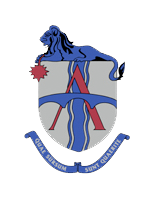 ASSUMPTION COLLEGE SCHOOL LINDA LANCASTER MEMORIAL AWARDSCHOLARSHIP VALUE:	$4000.00 AWARDED TO ONE MALE  		                AND/OR	        $4000.00 AWARDED TO ONE FEMALE CRITERIA	Applicant must be in his/her graduating year and earn an Ontario Secondary School Diploma (O.S.S.D.) by year end	Applicant must be attending a Canadian University or College	Applicant must have performed extensive community volunteer service throughout his/her high school years	Applicant must be a candidate for The Lion Award 	Community volunteer service may be performed within the Assumption College School    community and/or the greater communityPART A - GENERAL INFORMATIONNAME:				SURNAME					GIVEN NAMEHOME ADDRESS:	STREET ~ CITY/TOWN	~ POSTAL CODETELEPHONE NUMBER:  		GENDER:        	AGE:PART B: ASSUMPTION COLLEGE SCHOOL VOLUNTEER SERVICE & SCHOOL INVOLVEMENTPART C: COMMUNITY VOLUNTEER SERVICEPART D – Pay It ForwardPART D  		PAY IT FORWARDIn a maximum of 750 words, please discuss the importance of helping others, (volunteering) and why community volunteer service is important to you. Include the following:explain how your community benefits from those who Pay It Forward.   how have you lived by this philosophy of Pay It Forward   explain how this financial scholarship will benefit you and why you deserve it over other applicants. Ensure you use proper grammar, spelling, and punctuation.   Great effort and attention will be given to all applicants.  Ensure you contribute serious effort in your application in order to be considered for this award. I, the undersigned, hereby declare that, to the best of my knowledge, the information given in this application is true in all respects.DATED AT 			CITY/TOWN	DAY/MONTH/YEARSIGNATURE OF APPLICANT	SUBMIT YOUR APPLICATION TO STUDENT SERVICES BY May 12th, 2017. ACTIVITYNATURE OF INVOLVEMENT	DATEACTIVITYNATURE OF INVOLVEMENTDATEVOLUNTEER SUPERVISOR NAME & TELEPHONE NUMBER